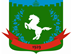 Томская область Томский районМуниципальное образование «Зональненское сельское поселение»П О С Т А Н О В Л Е Н И Е«10» мая 2023 года	                                    №  125/ИОб утверждении отчета об исполнении бюджета Зональненского сельского поселения за 1 квартал 2023годаВ соответствии с Бюджетным кодексом Российской Федерации, Уставом муниципального образования «Зональненское сельское поселение», статьей 37 Положения «О бюджетном процессе в муниципальном образовании «Зональненское сельское поселение», утвержденного решением Совета поселения от 25.06.2019 № 29,ПОСТАНОВЛЯЮ:Утвердить отчет об исполнении бюджета Зональненского сельского поселения за 1 квартал 2023 года по доходам в сумме 6 954,5 тыс. руб., по расходам в сумме 7918,6 тыс. руб., дефицит в сумме 964,1 тыс. руб. согласно приложению к настоящему постановлению. Направить данное Постановление в Совет Зональненского сельского поселения для информации.Опубликовать настоящее постановление в официальном периодическом печатном издании «Информационный бюллетень Зональненского сельского поселения» и разместить на официальном сайте муниципального образования «Зональненское сельское поселение»  http://admzsp.ru.Контроль за исполнением настоящего постановления оставляю за собой. Глава поселения          (Глава Администрации)                                       				Е.А. КоноваловаПриложение к постановлению Администрации Зональненского  сельского  поселения  № 125/И                              от 10 мая  2023 гОтчет об исполнении бюджета Зональненского сельского поселенияза I квартал 2023 годаДоходы бюджета2.Расходы бюджетатыс.руб.2.Источники финансирования дефицита бюджетаКод бюджетной классификацииНаименование доходовНаименование доходовУтвержденные бюджетные назначения на 2023 год Исполнено на 01.04.2023% ИсполненияКод бюджетной классификацииНаименование доходовНаименование доходовУтвержденные бюджетные назначения на 2023 год Исполнено на 01.04.2023% ИсполненияИтого по доходам:Итого по доходам:Итого по доходам:59408,46954,511,7%000 100 00000 00 0000 000000 100 00000 00 0000 000Налоговые и неналоговые доходы37586,93722,545,4%000 100 00000 00 0000 000000 100 00000 00 0000 000Налоговые и неналоговые доходы37586,93722,545,4%Налоговые доходы37063,03484,4 9,4%182 101 02000 01 0000 110182 101 02000 01 0000 110Налог на доходы физических лиц10484,01587,215,1%100 103 02000 01 0000 110100 103 02000 01 0000 110Доходы от оплаты акцизов по подакцизным товарам (продукции), производимым на территории Российской Федерации2385,0622,126,1%182 105 03010 01 1000 110182 105 03010 01 1000 110Единый сельскохозяйственный налог403,737,59,3%182 106 01030 10 0000 110182 106 01030 10 0000 110Налог на имущество физических лиц14271,4395,12,8%182 106 06000 10 0000 110182 106 06000 10 0000 110Земельный налог9518,9842,58,9%Неналоговые доходы523,9238,145,4%933 111 009045 10 0000 120933 111 009045 10 0000 120Прочие поступления от использования имущества, находящегося в собственности поселений333,2119,335,8%933 111 0503510.0001.120933 111 0503510.0001.120Доходы от сдачи в аренду имущества, находящегося в оперативном управлении органов управления сельских поселений и созданных ими учреждений (за исключением имущества муниципальных бюджетных и автономных учреждений)140,7118,884,4%933 111 0503510.0002.120933 111 0503510.0002.120Доходы от сдачи в аренду имущества, находящегося в оперативном управлении органов управления сельских поселений и созданных ими учреждений (за исключением имущества муниципальных бюджетных и автономных учреждений)50,000,0%933 117 01050 10 0000 180933 117 01050 10 0000 180Прочие неналоговые поступления - - -000 200 00000 00 0000000000 200 00000 00 0000000Безвозмездные поступления21821,53232,014,8%Код бюджетной классификацииНаименование разделов и подразделов функциональной структуры расходовУтверждено на 2023 годИсполнено на 01.04.2023% ИсполненияИтого по расходам:Итого по расходам:63208,47918,512,5%0100Общегосударственные вопросы11507,22445,921,3%0102Функционирование высшего должностного лица субъекта РФ и муниципального образования1336,123117,3%0104Функционирование Правительства РФ, высших исполнительных органов государственной власти субъектов РФ, местных администраций8547,32089,524,4%0107Обеспечение проведения выборов и референдумов      400,00,00,0%0111Резервные фонды200,00,00,0%0113Другие общегосударственные вопросы1023,8125,412,2%0200Национальная оборона1089,7113,010,4%0203Мобилизация и вневойсковая подготовка1089,7113,010,4%0300Национальная безопасность и правоохранительная деятельность150,00,00,0%0309Гражданская оборона150,00,00,0%0400Национальная экономика12651,6257,22,0%0409Дорожное хозяйство (дорожные фонды)12151,6257,22,1%0412Другие вопросы в области национальной экономики500,00,00,0%0500Жилищно-коммунальное хозяйство25930,13382,234,07%0501Жилищное хозяйство340,040,511,9%0502Коммунальное хозяйство6262,868,81,1%0503Благоустройство19327,33272,916,9%0800Культура, кинематография7545,21545,920,5%0801Культура7545,2 1545,920,5%1000Социальная политика3706,50,00,0%1003Социальное обеспечение населения50,00,00,0%1004Охрана семьи и детства3656,50,00,0%1100Физическая культура и спорт628,1174,333,0%1101Физическая культура528,1174,333,0%1102Массовый спорт100,00,00,0%Код источника финансирования             Наименование показателяУтвержденные бюджетные назначения на 2023 годИсполнено на 01.04.2023010500 00 00 0000 000Изменение остатков средств на счетах по учету средств бюджета:3800,0964,1010502 01 05 0000 510Увеличение прочих остатков денежных средств бюджетов муниципальных районов-59408,42-6954,5010502 01 05 0000 610Уменьшение прочих остатков денежных средств бюджетов муниципальных районов 63208,47918,6Источники финансирования дефицита бюджета - всего3800,0964,1